附件4：“楚风杯”第十八届大学生书画大赛暨第三十七届全国大学生樱花笔会退稿信息汇总表学校（全称）负责人姓名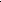 联系电话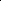 负责人E-mailQQ作者姓名联系电话装裱方式作品类型作品名称备注：1.  作者姓名务必为真实姓名；2.  联系电话必填，通讯地址务必详细；3.  装裱方式在“框裱”、“卷轴” 、“手卷”和“册页” 中选择；4.  作品类型在“软笔”、“绘画”和“硬笔（含篆刻）”中选择；5.  务必将此表填写后发送至大赛组委会办公室邮箱（见征稿通知）。备注：1.  作者姓名务必为真实姓名；2.  联系电话必填，通讯地址务必详细；3.  装裱方式在“框裱”、“卷轴” 、“手卷”和“册页” 中选择；4.  作品类型在“软笔”、“绘画”和“硬笔（含篆刻）”中选择；5.  务必将此表填写后发送至大赛组委会办公室邮箱（见征稿通知）。备注：1.  作者姓名务必为真实姓名；2.  联系电话必填，通讯地址务必详细；3.  装裱方式在“框裱”、“卷轴” 、“手卷”和“册页” 中选择；4.  作品类型在“软笔”、“绘画”和“硬笔（含篆刻）”中选择；5.  务必将此表填写后发送至大赛组委会办公室邮箱（见征稿通知）。备注：1.  作者姓名务必为真实姓名；2.  联系电话必填，通讯地址务必详细；3.  装裱方式在“框裱”、“卷轴” 、“手卷”和“册页” 中选择；4.  作品类型在“软笔”、“绘画”和“硬笔（含篆刻）”中选择；5.  务必将此表填写后发送至大赛组委会办公室邮箱（见征稿通知）。备注：1.  作者姓名务必为真实姓名；2.  联系电话必填，通讯地址务必详细；3.  装裱方式在“框裱”、“卷轴” 、“手卷”和“册页” 中选择；4.  作品类型在“软笔”、“绘画”和“硬笔（含篆刻）”中选择；5.  务必将此表填写后发送至大赛组委会办公室邮箱（见征稿通知）。